АДМИНИСТРАЦИЯ  г. НАЗРАНЬПОСТАНОВЛЕНИЕ       №_______			                                      	от “______”_________________20_____г.О внесении изменений в административные регламенты по предоставлению муниципальных услуг отделом архитектуры и градостроительства Администрации г. Назрань.      На основании Федерального закона от 27.12.2019 № 472-ФЗ «О внесении изменений в Градостроительный кодекс Российской Федерации и отдельные законодательные акты Российской Федерации», Администрация города НазраньПОСТАНОВЛЯЕТ:Внести следующие изменения в административный регламент по предоставлению муниципальной услуги «Подготовка, утверждение, регистрация и выдача градостроительных планов земельных участков» утвержденный постановлением Администрации г. Назрань №1082 от 28.09.2017 г.:- Пункт 2.10 изложить в следующей редакции: «Выдача градостроительного плана земельного участка осуществляется уполномоченным органом в течение 14 рабочих дней после получения заявления».Внести следующие изменения в административный регламент по предоставлению муниципальной услуги «Выдача администрацией муниципального округа "Городской округ город Назрань" разрешений на строительство в случаях, предусмотренных Градостроительным кодексом Российской Федерации» утвержденный постановлением Администрации г. Назрань №1515 от 21.12.2017 г.:-  В пункте 2.4 вместо слов «6 рабочих дней со дня получения Администрацией заявления о выдаче разрешения на строительство» вписать «5 рабочих дней со дня получения Администрацией заявления о выдаче разрешения на строительство.Внести следующие изменения в административный регламент предоставления муниципальной услуги «Выдача администрацией муниципального округа "Городской округ город Назрань" разрешений на ввод объектов в эксплуатацию в случаях, предусмотренных Градостроительным кодексом Российской Федерации» утвержденный постановлением Администрации г. Назрань №1515 от 21.12.2017 г.:- Пункт 2.10 изложить в следующей редакции: «Максимальный срок исполнения административных процедур, указанных в подпунктах 3.3.1 – 3.3.11 пункта 3.3 Регламента, составляет не более 5 рабочих дней».Настоящее постановление вступает в силу со дня его официального опубликования.Контроль над исполнением настоящего постановления оставляю за заместителем главы г. Назрань Евлоевым Д. Д.Глава г. Назрань                                                                    У. Х. Евлоев                                                             РЕСПУБЛИКА ИНГУШЕТИЯ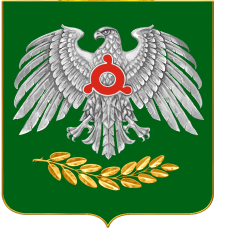              ГIАЛГIАЙ РЕСПУБЛИКА